		P13 – POLISH PRO-CUT             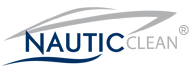 Professionelles Poliermittel der neusten Generation auf micro-crystal POLYGRAD Basis. Geschaffen für grosse Arbeiten, matte Oberflächen, P13 Pro-Cut ist ideal zum Polieren von milchigen, porösen Gelcoats und ausgebleichten Farben.Gebrauchsanweisung: Mit einem Pinsel oder einer ausgeschalteten Poliermaschine auf die zu behandelnde Oberfläche auftragen. Arbeiten zonenweise ausführen. Produkt auf der Fläche auftragen und mit der, mit einem harten Schaumstoff ausgerüsteten Poliermaschine bis zum gewünschten Resultat polieren. Es ist möglich das Produkt von Hand aufzutragen, für ein optimales Ergebnis empfehlen wir jedoch eine Poliermaschine zu benutzen.Tipp: Um nach dieser Anwendung ein perfektes, hochglänzendes und hochschützendes Ergebnis zu erzielen, empfehlen wir zusätzlich die Produkte P12 Pro-Medium und danach P11 Pro-Ultra Fein zu benutzen.Enthält: < 5% (nichtionischer oberflächenaktiver Stoff), Konservierungsstoffe (Methylisothiazolinon, Benzisothiazolinon).500ml    -     1lt Importateur :  VPR SYSTEM SARL – 1 ch de la Brasiere – 1251 GY  -  +4122.759.09.79www.vidonne-system.ch                              contact@nautic-clean.com 